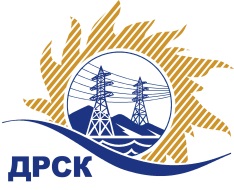 Акционерное Общество«Дальневосточная распределительная сетевая  компания»Протокол процедуры вскрытия поступивших конвертов с заявками участников на переторжкуСпособ и предмет закупки: Открытый электронный запрос предложений на право заключения Договора на выполнение работ: Оснащение ПС устройствами ВЧБ (закупка 1163 лот 1)Плановая стоимость закупки:  739 285.00 рублей без учета НДС.ПРИСУТСТВОВАЛИ: 2 члена постоянно действующей Закупочной комиссии 2-го уровня. ИНФОРМАЦИЯ О РЕЗУЛЬТАТАХ ВСКРЫТИЯ КОНВЕРТОВ:В адрес Организатора закупки не поступило ни одной заявки на участие в  процедуре переторжки.Вскрытие конвертов было осуществлено в электронном сейфе Организатора закупки на Торговой площадке Системы www.b2b-energo.ru. автоматически.Дата и время начала процедуры вскрытия конвертов с предложениями на участие в переторжке: 15:00 часов благовещенского времени 01.08.2016 г Место проведения процедуры вскрытия конвертов с заявками на участие в переторжке: Торговая площадка Системы www.b2b-energo.ru.В конвертах обнаружены заявки следующих участников:Ответственный секретарь Закупочной комиссии 2 уровня АО «ДРСК»	Т.В. Челышеваисп.: Игнатова Т.А.(4162) 397-307№ 666/УТПиР -В«01» августа  2016 г.Наименование Участника закупки и его адресОбщая цена заявки до переторжки, руб. Общая цена заявки после переторжки, руб. ООО "ЭТК Энерготранс" (680054, г. Хабаровск, ул. Трехгорная 8)737 000,00Не прияли участие в процедуреООО "АвтоматикаСервис" (680003, Россия, Хабаровский край, г. Хабаровск, ул. Морозова П.Л., д. 46, оф. 45)738 983,05Не прияли участие в процедуре